Chyby a príčiny šľahanej  hmoty s použitím RPChyby a ich príčiny:1,  na korpuse sú svetlé bodky – zle rozpustený cukor, na tieto korpusy používame jemnejší cukor lebo inak sa za 3 minúty šľahania nestihne rozpustiť.2,  ľahká hmota – vyteká cesto z foriem. Dôvodom je prešľahanie hmoty.3,  pri pečení sa korpusy deformujú (nedržia si tvar) : pečenie prebieha v uzavretej rúre kde nemá kde unikať para.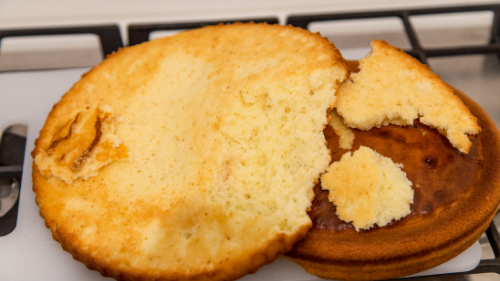 